АДМИНИСТРАЦИЯЗАКРЫТОГО АДМИНИСТРАТИВНО-ТЕРРИТОРИАЛЬНОГО ОБРАЗОВАНИЯ СОЛНЕЧНЫЙПОСТАНОВЛЕНИЕОБ УТВЕРЖДЕНИИ ПОЛОЖЕНИЯ ОБ ОТДЕЛЕ ОБРАЗОВАНИЯ, КУЛЬТУРЫ, СПОРТА И МОЛОДЕЖНОЙ ПОЛИТИКИ        На основании статьи 30 Устава ЗАТО Солнечный, Решения Думы ЗАТО Солнечный от 05.11.2020 г. № 11-6 «Об утверждении структуры администрации ЗАТО Солнечный Тверской области и внесении изменений в Положение о муниципальной службе в ЗАТО Солнечный», администрация ЗАТО СолнечныйПОСТАНОВЛЯЕТ:Утвердить Положение об отделе образования, культуры, спорта и молодежной политики администрации ЗАТО Солнечный (прилагается).Постановление администрации ЗАТО Солнечный от 04.07.2013 года № 81 «Об утверждении положения об отделе образования администрации ЗАТО Солнечный» - признать утратившим силу.Настоящее Постановление вступает в силу с момента его подписания и  подлежит размещению на официальном сайте администрации ЗАТО Солнечный.Контроль за исполнением настоящего постановления оставляю за собой.Врио главы администрации ЗАТО Солнечный                                          В.А. ПетровПриложение к постановлению администрации ЗАТО Солнечныйот 09.11.2020 г. № 158Положение
об отделе образования, культуры, спорта  и молодежной политики администрации ЗАТО Солнечный 1.Общие положения1.1. Отдел образования, культуры, спорта и молодежной политики администрации ЗАТО Солнечный Тверской области (далее по тексту - Отдел) является структурным подразделением Администрации ЗАТО Солнечный. 1.2. Отдел в своей деятельности подчиняется главе администрации ЗАТО Солнечный и несет ответственность за выполнение возложенных на него задач.
1.3. Отдел в своей деятельности руководствуется действующим законодательством Российской Федерации и Тверской области, Уставом ЗАТО Солнечный, решениями Думы ЗАТО Солнечный, настоящим Положением и иными муниципальными правовыми актами ЗАТО Солнечный.1.4. Отдел создается, реорганизуется и ликвидируется постановлением администрации ЗАТО Солнечный в соответствии со структурой администрации, утвержденной решением Думы ЗАТО Солнечный. 1.5. Отдел осуществляет свою деятельность во взаимодействии с Комитетом по делам культуры Тверской области, с Министерством образования Тверской области, Комитетом молодежи Тверской области, другими государственными органами Тверской области, органами местного самоуправления, учреждениями культуры, общественными объединениями  физкультурно-оздоровительной и спортивной направленности, молодёжными и детскими общественными объединениями,  образовательными и научными учреждениями, общественными объединениями и организациями.1.6. Место нахождения Отдела: 172739, Тверская обл., ЗАТО Солнечный, ул.Новая, д. 55.Почтовый адрес Отдела: 172739, Тверская обл., ЗАТО Солнечный, ул. Новая, д. 55.2. Задачи и функции ОтделаЗадачи Отдела:-  координация деятельности учреждений дошкольного, дополнительного, среднего (полного) общего  образования, учреждений культуры и спорта;-   обеспечение реализации Закона Российской Федерации «Об образовании», Закона Тверской области «Об образовании в Тверской области», федеральной, региональной и муниципальной программ развития на территории ЗАТО Солнечный;-  создание условий для получения населением ЗАТО Солнечный общедоступного и бесплатного дошкольного, начального общего, основного общего, среднего (полного) общего и дополнительного образования в образовательных учреждениях ЗАТО Солнечный;-   обеспечение условий обучения для детей  с  ограниченными  возможностями  здоровья  в специальных (коррекционных) группах и классах;-  обеспечение функционирования муниципальных образовательных учреждений на уровне государственных нормативов и стандартов;-  участие в решении задач по реализации государственной образовательной политики, развития интеллектуального, экономического и материального потенциала  в муниципальных учреждениях образования ЗАТО Солнечный.- создание в рамках своей компетенции необходимых условий для реализации конституционных прав граждан на свободу творчества, участие в культурной жизни;- создание условий для организации библиотечного обслуживания населения, комплектование и обеспечение сохранности библиотечных фондов;- создание условий для развития физической культуры и массового спорта на территории ЗАТО Солнечный в целях всестороннего и гармоничного развития личности, формирования здорового образа жизни и укрепления здоровья населения ЗАТО Солнечный;-активизация деятельности молодежных общественных организаций на территории ЗАТО Солнечный;- формирование ценностей здорового образа жизни, создание условий для физического развития молодежи, а также повышение уровня культуры безопасности жизнедеятельности молодежи, проживающей на территории ЗАТО Солнечный;- поддержка талантливых, интеллектуально и физически одаренных подростков и молодежи, содействие реализации социальных проектов,образовательных и исследовательских программ, направленных на развитие научного, технического и художественного потенциала молодежи, проживающей на территории ЗАТО Солнечный, а также их физического развития;- создание условий для проведения на территории ЗАТО Солнечный физкультурно-массовых, спортивных, культурно-массовых мероприятий, а также мероприятий в области молодежной политики.Функции Отдела:-   осуществляет комплексный анализ и прогнозирование  тенденций развития сферы образования, культуры, спорта и молодежной политики в ЗАТО Солнечный, обоснование целей и приоритетов развития;-  подготавливает проекты  правовых актов ЗАТО Солнечный, постановлений и распоряжений  администрации ЗАТО Солнечный, создающих правовую основу развития образования, культуры, спорта и молодежной политики;-  представляет по поручению администрации ЗАТО Солнечный интересы ЗАТО Солнечный  в вопросах образования, культуры, спорта и молодежной политики на региональном и российском уровнях;-  осуществляет контроль  качества образования и культуры в соответствии с государственными образовательными стандартами в образовательных учреждениях в пределах своей компетенции;-  осуществляет надзор и контроль  за соблюдением законодательства Российской Федерации в области образования в муниципальных образовательных учреждениях ЗАТО Солнечный в рамках своей компетенции;-  осуществляет надзор и контроль  за соблюдением законодательства Российской Федерации в области культуры и спорта в муниципальных учреждениях культуры и спорта ЗАТО Солнечный в рамках своей компетенции;-  организует  работу по  распространению передового опыта, инноваций в сфере обучения и воспитания;-  в пределах своей компетенции организует и проводит экспертную оценку учебных планов и программ, положений, Уставов  подведомственных  образовательных учреждений, учреждений культуры и спорта;-  в пределах своей компетенции организует работу по аттестации работников образования в соответствии с действующим Положением о порядке  аттестации педагогических и руководящих работников муниципальных образовательных учреждений ЗАТО Солнечный;-  осуществляет подготовку документов в вышестоящие органы на награждение педагогических и руководящих работников образования, культуры, спорта и молодежной политики;-   готовит и организует реализацию программ  и проектов в сфере образования, культуры, спорта и молодежной политики, осуществляет  их  администрирование;-  проводит организационно-педагогические мероприятия с обучающимися и педагогами;- обеспечивает проведение итоговой аттестации в подведомственных учреждениях образования;- обеспечивает подведомственные учреждения образования  бланками документов государственного образца об уровне образования;-  осуществляет информационное и научно – методическое обеспечение системы образования, культуры и спорта ЗАТО Солнечный;-  обеспечивает подведомственные образовательные учреждения информационными и инструктивными материалами;-  осуществляет в установленном порядке сбор, обработку, анализ государственной статистической отчетности в сфере образования, культуры, спорта и молодежной политики и обеспечивает ее достоверность.Права отделаОтдел имеет право:3.1. Запрашивать от структурных подразделений администрации ЗАТО Солнечны, а также от подведомственных предприятий, учреждений и организаций информацию, материалы, статистические данные, необходимые для осуществления возложенных на Отдел задач и функций.3.2. Посещать в установленном порядке для исполнения должностных обязанностей предприятия, учреждения и организации независимо от форм собственности.3.3. Инспектировать в пределах своей компетенции подведомственные предприятия, учреждения и организации.3.4. Осуществлять контроль по соблюдению требований федерального законодательства, законов Тверской области и других нормативных актов в сфере образования, культуры, спорта и молодежной политики.4.	Ответственность4.1.Всю полноту ответственности за своевременное и качественное выполнение возложенных на Отдел настоящим Положением задач и функций несет руководитель отдела.4.2.Ответственность специалистов Отдела определена их должностными инструкциями.5.	Руководство и организация деятельности Отдела5.1.Руководство работой Отдела осуществляет руководитель отдела.5.2.Руководитель отдела назначается на должность и освобождается от должности распоряжением администрации ЗАТО Солнечный.5.3. В состав отдела входят:     руководитель отдела образования, культуры, спорта и молодежной политики;     специалисты Отдела:- служащий - ведущий эксперт отдела образования, культуры, спорта и молодежной политики;- служащий - эксперт отдела образования, культуры, спорта и молодежной политики;- специалист 1 категории – ответственный секретарь комиссии по делам несовершеннолетних и защите их прав.5.4. Руководитель Отдела разрабатывает Должностные инструкции специалистов отдела и представляет их на утверждение главе администрации ЗАТО Солнечный. 5.5.Отдел организует свою работу, исходя из возложенных на него задач и выполняемых функций, и подчиняется напрямую главе администрации ЗАТО Солнечный.5.6.Сотрудники Отдела действуют от имени администрации ЗАТО Солнечный перед третьими лицами на основании доверенности, выданной главой администрации ЗАТО Солнечный, в рамках полномочий, установленных настоящим Положением.5.7.Оплата труда специалистов Отдела, организация рабочего времени и времени отдыха, функциональные права и обязанности, иные условия регулируются правилами внутреннего трудового распорядка, трудовым договором, должностными инструкциями.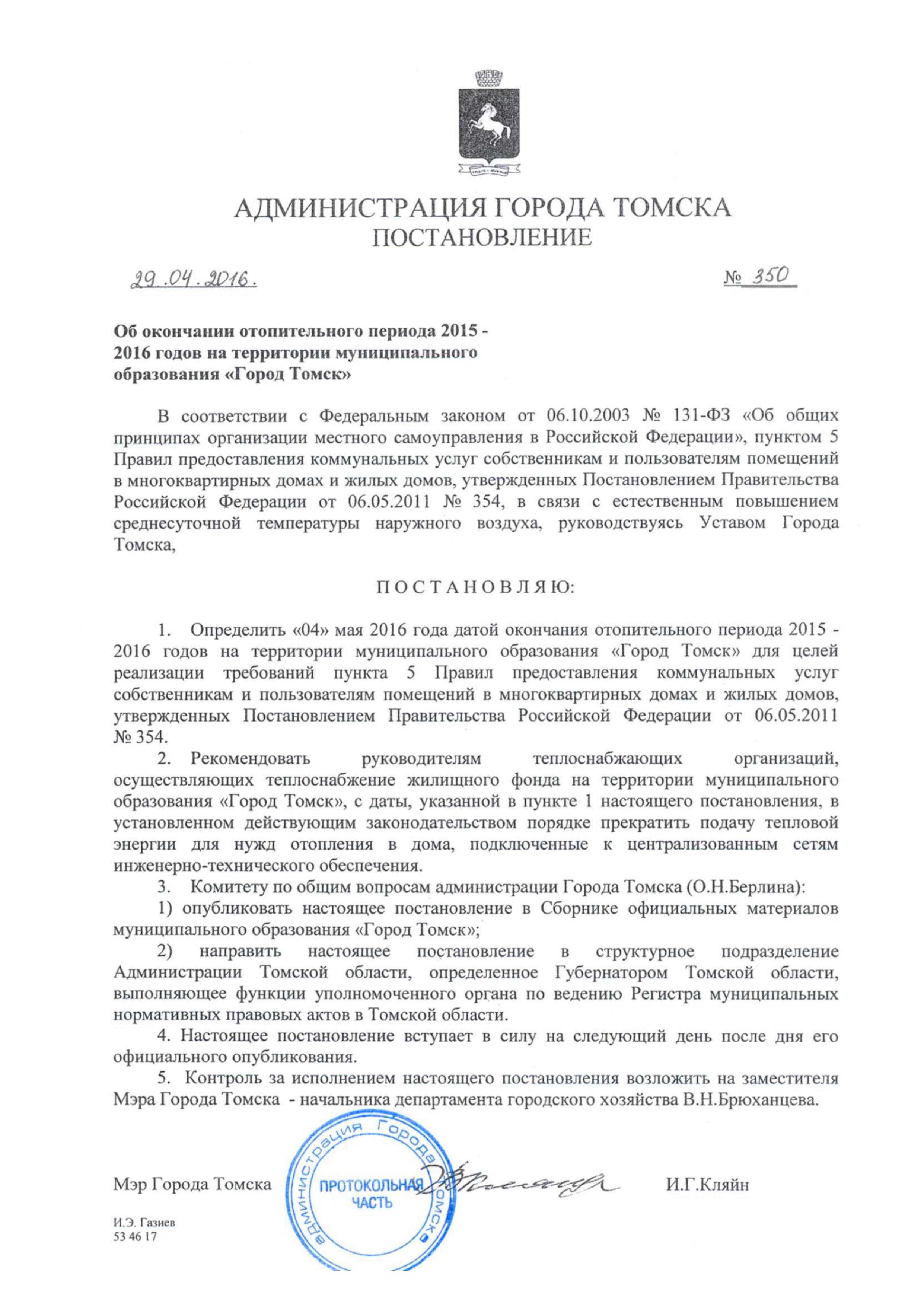 09.11.2020                      ЗАТО Солнечный№ 158